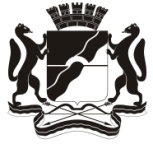 СОВЕТ ДЕПУТАТОВ ГОРОДА НОВОСИБИРСКАПОСТОЯННО ДЕЙСТВУЮЩАЯ СПЕЦИАЛЬНАЯ КОМИССИЯ ПО РЕГЛАМЕНТУРЕШЕНИЕг. Новосибирск   от 14.12.2021                                                                                                       № 15Рассмотрев принятый в первом чтении проект решения Совета депутатов города Новосибирска «О внесении изменений в Регламент Совета депутатов города Новосибирска, принятый решением городского Совета Новосибирска от 25.10.2005 № 118» (далее – проект решения) и поправку к нему, комиссия РЕШИЛА:Рекомендовать сессии Совета депутатов города Новосибирска поправку, внесенную депутатом Совета депутатов города Новосибирска Картавиным А. В., отклонить (таблица 2).Внести проект решения на рассмотрение сессии Совета депутатов города Новосибирска во втором чтении.Рекомендовать сессии Совета депутатов города Новосибирска принять проект решения во втором чтении.Председатель комиссии		                    			                Е. Н. КозловскаяО проекте решения Совета депутатов города Новосибирска «О внесении изменений в Регламент Совета депутатов города Новосибирска, принятый решением городского Совета Новосибирска от 25.10.2005 № 118» (второе чтение)